                             AccessAbility Services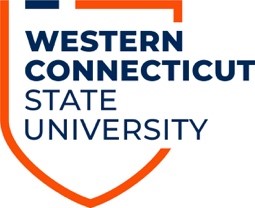    Strategies for Remote LearningCreate a study space free from noise and distractions. Find a hard seat/chair to sit on and try not to use soft seats like a couch or the bed. Dining table or sitting on the floor can be an ideal place to attend the class.Check your technology before your class starts. Spend some time to get acclimated to the software/hardware that the professor will be using for the remote class. Check your internet connection and have headphones ready to listen into lectures/discussion. Headphones are essential for shared spaces.Treat the online class like an actual in-class lecture. Show up on time with all the materials (pencils/pens/erasers, textbooks, notes, binders, calculator etc.) needed, as if this was an actual class in the classroom. Keep your bags packed for the day’s classes in the study space you have created to have easy access.Eliminate distractions by muting and keeping your cellphones away with screen facing down. Log out of all social media, video games, movies sites etc. on your laptop during the class and turn off the TV for the duration of the online class. Use headphones if you are using a shared space.Plan on doing the same amount of work as is required for an in-class lecture. Stick to all the deadlines set by the professor for homeworks, projects, tests and quizzes. Study the notes, textbook and any reading material required for the class, on the same day after the class. Do your homework and turn it on time as you would if this were an actual in-person class.Interact with the professor and classmates actively. Better yet, identify classmate(s) to form study buddy or study group.